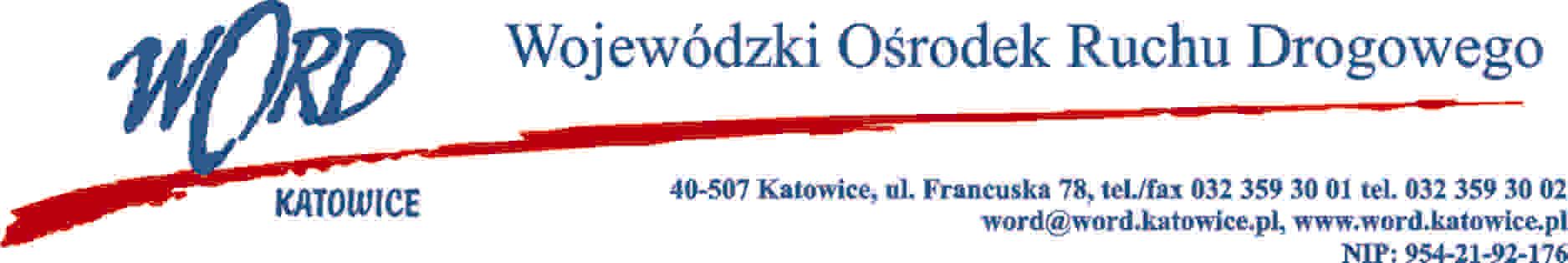 Katowice, dnia 27.08.2021 r. AT-ZP.262.5.2021Informacja o unieważnieniu postępowania w Części V pn.; „Dostawa sprzętu komputerowego na potrzeby Wojewódzkiego Ośrodka Ruchu Drogowego w Katowicach. Dotyczy: postępowania prowadzonego w trybie podstawowym zgodnie z art. 275 ust.1 Pzp (Dz. U. z 2021 r., poz. 1129)Zamawiający informuje o unieważnieniu postępowania w Części V:Część V przedmiotowego zamówienia zostaje unieważniona zgodnie z art. 255 ust. 6 ustawy Pzp: postępowanie obarczone jest niemożliwą do usunięcia wadą uniemożliwiającą zawarcie niepodlegającej unieważnieniu umowy w sprawie zamówienia publicznego.Uzasadnienie: W związku z brakiem informacji dotyczącej szczegółowych warunków gwarancji na stronach producentów sprzętu, Zamawiający nie jest w stanie jednoznacznie określić, czy przedmiotowa oferta spełnia wymagania SWZ we wskazanym  zakresie.Na stronach www dystrybutorów serwerów występują rozbieżności w zapisach dotyczących gwarancji wykluczające jednoznaczną ocenę, czy dana gwarancja posiada gwarantowany czas naprawy czy jest to czas reakcji. Powtórzenie czynności oceny oferty uzasadnia unieważnienie przedmiotowego postępowania w zakresie części V.Dyrektor WORD KatowiceJanusz Freitag